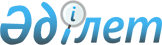 Об утверждении объемов субсидий по направлениям субсидирования развития племенного животноводства, повышения продуктивности и качества продукции животноводства на 2021 годПостановление акимата Жамбылской области от 5 февраля 2021 года № 40. Зарегистрировано Департаментом юстиции Жамбылской области 5 февраля 2021 года № 4894.
      В соответствии с Законом Республики Казахстан от 23 января 2001 года "О местном государственном управлении и самоуправлении в Республике Казахстан" акимат Жамбылской области ПОСТАНОВЛЯЕТ:
      1. Утвердить объемы субсидий по направлениям субсидирования развития племенного животноводства, повышения продуктивности и качества продукции животноводства на 2021 год согласно приложению к настоящему постановлению.
      2. Коммунальному государственному учреждению "Управление сельского хозяйства акимата Жамбылской области" в установленном законодательством порядке обеспечить:
      1) государственную регистрацию настоящего постановления в органах юстиции;
      2) размещение настоящего постановления на интернет-ресурсе акимата Жамбылской области;
      3) принятие иных мер, вытекающих из настоящего постановления.
      3. Контроль за исполнением данного постановления возложить на заместителя акима области Б.Нигмашева.
      4. Настоящее постановление вступает в силу со дня государственной регистрации в органах юстиции и вводится в действие после дня его первого официального опубликования. Объемы субсидий по направлениям субсидирования развития племенного животноводства, повышения продуктивности и качества продукции животноводства на 2021 год
      Сноска. Приложение - в редакции постановления акимата Жамбылской области от 18.11.2021 № 255 (вводится в действие по истечении десяти календарных дней после дня его первого официального опубликования).
					© 2012. РГП на ПХВ «Институт законодательства и правовой информации Республики Казахстан» Министерства юстиции Республики Казахстан
				
      Аким Жамбылской области 

Б. Сапарбаев
Приложение к постановлению 
акимата Жамбылской области от
5 февраля 2021 года № 40
№
Направления субсидирования
Единица измерения
Нормативы субсидии на 1 единицу, тенге
Объем субсидий
Сумма субсидий, тысяч тенге
Мясное и мясо-молочное скотоводство
Мясное и мясо-молочное скотоводство
Мясное и мясо-молочное скотоводство
Мясное и мясо-молочное скотоводство
Мясное и мясо-молочное скотоводство
Мясное и мясо-молочное скотоводство
1.
Ведение селекционной и племенной работы: 
1.1
Товарное маточное поголовье крупного рогатого скота
Голова/случной сезон
10000
70 000
700 000
1.2
Племенное маточное поголовье крупного рогатого скота
Голова/случной сезон
15000
17 939
269 085
2.
Содержание племенного быка-производителя мясных и мясо-молочных пород, используемых для воспроизводства стада
Голова/случной сезон
100000
1 500
150 000
3.
Приобретение племенного быка-производителя мясных и мясо-молочных пород
Приобретенная голова
150000
4000
600 000
4.
Приобретение племенного маточного поголовья крупного рогатого скота:
4.1
Отечественный
Приобретенная голова
150000
1 500
225 000
4.2
Импортированный из стран Содружества независимых государств, Украины
Приобретенная голова
225000
2 000
450 000
5.
Удешевление стоимости крупного рогатого скота мужской особи, (в том числе племенные мужские особи молочных или молочно-мясных пород), реализованного или перемещенного на откорм в откормочные площадки или на мясоперерабатывающие предприятия с убойной мощностью 50 голов в сутки
Килограмм живого веса
200
1 499 436
299 887,2
Молочное и молочно-мясное скотоводство
Молочное и молочно-мясное скотоводство
Молочное и молочно-мясное скотоводство
Молочное и молочно-мясное скотоводство
Молочное и молочно-мясное скотоводство
Молочное и молочно-мясное скотоводство
1.
Приобретение племенного маточного поголовья крупного рогатого скота:
1.1
Отечественный
Приобретенная голова
200000
494
98 800
1.2
Импортированной из Австралии, стран Северной и Южной Америки, стран Европы
Приобретенная голова
400000
146
58 400
2.
Удешевление стоимости производства молока:
2.1
Хозяйства с фуражным поголовьем коров от 600 голов
Реализованный или переработанный килограмм
45
3499972
157498,74 
2.2
Хозяйства с фуражным поголовьем коров от 50 голов
Реализованный или переработанный килограмм
20
7932500
158650
2.3
Сельскохозяйственный кооператив
Реализованный или переработанный килограмм
20
10200660
204013,2
3.
Субсидирование племенных и дистрибьютерных центров за услуги по искусственному осеменению маточного поголовья крупного рогатого скота молочного и молочно-мясного направления в крестьянских (фермерских) хозяйствах и сельскохозяйственных кооперативах
Осемененная голова в текущем году
5000
2148
10740
Мясное птицеводство
Мясное птицеводство
Мясное птицеводство
Мясное птицеводство
Мясное птицеводство
Мясное птицеводство
1.
Удешевление стоимости производства мяса птицы:
1.1
Фактическое производство от 5 000 тонн
Реализованный килограмм
60
3999969
239998,14
Яичное птицеводство
Яичное птицеводство
Яичное птицеводство
Яичное птицеводство
Яичное птицеводство
Яичное птицеводство
1.
Удешевление стоимости производства пищевого яйца (действует до 1 января 2022 года):
1.1
Фактическое производство от 50 миллионов штук
Реализованная штука
1,1
235200
258,72
Овцеводство
Овцеводство
Овцеводство
Овцеводство
Овцеводство
Овцеводство
1.
Ведение селекционной и племенной работы:
1.1
Племенное маточное поголовье овец
Голова/случной сезон
4000
150 000
600 000
1.2
Товарное маточное поголовье овец
Голова/случной сезон
2500
240 000
600 000
2.
Приобретение отечественных племенных овец
Приобретенная голова
15000
15 000
225 000
3.
Содержание племенного барана-производителя, используемого для воспроизводства товарной отары
Голова/случной сезон
10000
1730
17300
4.
Удешевление стоимости мелкого рогатого скота мужской особи, реализованного на откорм в откормочные площадки или на мясоперерабатывающие предприятия с убойной мощностью 300 голов в сутки
Реализованная голова
3000
50 000
150 000
5.
Субсидирование племенных и дистрибьютерных центров за услуги по искусственному осеменению маточного поголовья овец в хозяйствах и сельскохозяйственных кооперативах
Осемененная голова/случной сезон
1500
6 666
9 999
Коневодство
Коневодство
Коневодство
Коневодство
Коневодство
Коневодство
 1.
Приобретение племенных жеребцов-производителей продуктивного направления
Приобретенная голова
100000
50
5000
Свиноводство
Свиноводство
Свиноводство
Свиноводство
Свиноводство
Свиноводство
1.
Приобретение племенных свиней
Приобретенная голова
140000
119
16 660
2.
Ведение селекционной и племенной работы с маточным и ремонтным поголовьем свиней
Голова/случной сезон
40000
750
30 000
За счет бюджетных средств из местного бюджета:
За счет бюджетных средств из местного бюджета:
За счет бюджетных средств из местного бюджета:
За счет бюджетных средств из местного бюджета:
За счет бюджетных средств из местного бюджета:
За счет бюджетных средств из местного бюджета:
1
Ведение селекционной и племенной работы с пчелосемьями
Пчелиная семья/сезон
5000
6000
30 000
2
Удешевление стоимости производства и переработки кобыльего молока
Килограмм
60
370000
22 200
Итого:
5 328 490 